АДМИНИСТРАЦИЯБЕЛЯЕВСКОГО РАЙОНА ОРЕНБУРГСКОЙ ОБЛАСТИП О С Т А Н О В Л Е Н И Ес. Беляевка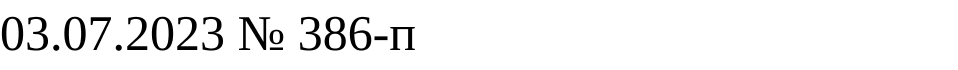 Об утверждении перечня типовых муниципальных услуг, предоставляемых органами местного самоуправления муниципального образования Беляевский районВ целях повышения эффективности реализации Федерального закона от 27 июля 21010 года № 210-ФЗ «Об организации предоставления государственных и муниципальных услуг», постановления Правительства Оренбургской области от 25 января 2016 года № 37-п «Об информационной системе оказания государственных и муниципальных услуг», постановления Правительства Оренбургской области от 15 июля 2016 г. № 525-п «О переводе в электронный вид государственных услуг и типовых муниципальных услуг, предоставляемых в Оренбургской области»:1. Утвердить перечень типовых муниципальных услуг, предоставляемых в Беляевском районе согласно приложению к настоящему постановлению.2. Контроль за исполнением настоящего постановления  возложить на первого заместителя главы администрации по финансово-экономическому и территориальному развитию Бучневу Л.М. 3. Постановление вступает в силу после его обнародования на информационном стенде в фойе здания администрации Беляевского района, в местах обнародования, определенными муниципальными правовыми актами поселений,  входящих в состав Беляевского района.Исполняющий обязанности главы администрации 	                    Л.М. Бучнева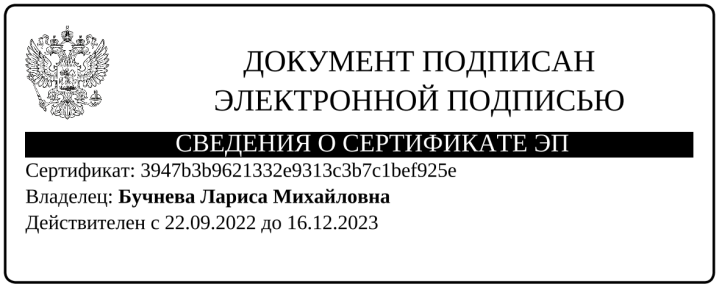 Перечень типовых муниципальных услуг,предоставляемых органами местного самоуправлениямуниципального образования Беляевский район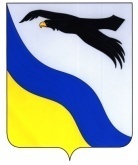 Разослано:Бучневой Л.М., Костенко Р.В., Парфенову А.С., Ермоленко А.В., отделу экономического развития, отделу по муниципальной собственности и земельным вопросам,  отделу образования, опеки и попечительства, главному архитектору, главному специалисту по потребительскому рынку и муниципальным услугам, ведущему специалисту по жилищным вопросам, отделу по физической культуре, спорту, туризму и молодежной политике, прокурору, в дело.              Приложение к постановлению администрации района[МЕСТО ДЛЯ ШТАМПА]№ п/пНаименование услуги Наименование органа местного самоуправления, оказывающего услугу в рамках своих полномочий1231.Выдача разрешения на строительство объекта капитального строительства (в том числе внесение изменений в разрешение на строительство объекта капитального строительства и внесение изменений в разрешение на строительство объекта капитального строительства в связи с продлением срока действия такого разрешения)- отдел архитектуры, строительства и ЖКХ2.Выдача разрешения на ввод объекта в эксплуатацию- отдел архитектуры, строительства и ЖКХ3.Выдача градостроительного плана земельного участка- отдел архитектуры, строительства и ЖКХ4.Согласование проведения переустройства и (или) перепланировки помещения в многоквартирном доме- отдел архитектуры, строительства и ЖКХ5.Предоставление разрешения на отклонение от предельных параметров разрешенного строительства, реконструкции объекта капитального строительства- администрации сельских поселений6.Перевод жилого помещения в нежилое помещение и нежилого помещения в жилое помещение- отдел архитектуры, строительства и ЖКХ7.Утверждение документации по планировке территории в случаях, предусмотренных Градостроительным кодексом Российской Федерации- отдел архитектуры, строительства и ЖКХ8.Предоставление разрешения на условно разрешенный вид использования земельного участка или объекта капитального строительства- администрации сельских поселений9.Подготовка и утверждение документации по планировке территории- отдел архитектуры, строительства и ЖКХ;- администрации сельских поселений10.Принятие на учет граждан в качестве нуждающихся в жилых помещениях- администрации сельских поселений11.Выдача разрешения на право организации розничного рынка- администрации сельских поселений12.Выдача разрешения на установку и эксплуатацию рекламных конструкций на соответствующей территории, аннулирование такого разрешения- отдел архитектуры, строительства и ЖКХ13.Выдача выписки из похозяйственной книги- администрации сельских поселений14.Предоставление информации об объектах недвижимого имущества, находящихся в муниципальной собственности и предназначенных для сдачи в аренду- отдел по муниципальной собственности и земельным вопросам15.Предоставление информации об объектах муниципального имущества- отдел по муниципальной собственности и земельным вопросам16.Предоставление в собственность, постоянное (бессрочное) пользование, в безвозмездное пользование, аренду земельных участков, находящихся в собственности муниципального образования, и земельных участков из состава земель, государственная собственность на которые не разграничена, юридическим лицам и гражданам- отдел по муниципальной собственности и земельным вопросам17.Передача в собственность граждан занимаемых ими жилых помещений жилищного фонда (приватизация жилищного фонда)- отдел по муниципальной собственности и земельным вопросам;- администрации сельских поселений18.Постановка на учет молодых семей для участия в комплексе процессных мероприятий "Обеспечение жильем молодых семей в Оренбургской области"государственной программы"Стимулирование развития жилищного строительства в Оренбургской области"- специалист по жилищным вопросам администрации района19.Предоставление молодым семьям социальных выплат на приобретение (строительство) жилья в рамках комплекса процессных мероприятий "Обеспечение жильем молодых семей в Оренбургской области"государственной программы"Стимулирование развития жилищного строительства в Оренбургской области"- специалист по жилищным вопросам администрации района20.Постановка на учет и направление детей в образовательные учреждения, реализующие образовательные программы дошкольного образования- отдел образования, опеки и попечительства21.Присвоение спортивных разрядов- отдел по физической культуре, спорту, туризму, молодежной политике22.Присвоение адреса объекту адресации, изменение и аннулирование такого адреса- отдел по физической культуре, спорту, туризму, молодежной политике23.Выдача разрешений на право вырубки зеленых насаждений- администрации сельских поселений24.Направление уведомления о соответствии указанных в уведомлении о планируемом строительстве параметров объекта индивидуального жилищного строительства или садового дома установленным параметрам и допустимости размещения объекта индивидуального жилищного строительства или садового дома на земельном участке- отдел архитектуры, строительства и ЖКХ25.Направление уведомления о соответствии построенных или реконструированных объектов индивидуального жилищного строительства или садового дома требованиям законодательства Российской Федерации о градостроительной деятельности- отдел архитектуры, строительства и ЖКХ26.Выплата компенсации части родительской платы за присмотр и уход за детьми в государственных и муниципальных образовательных организациях, находящихся на территории Оренбургской области- отдел образования, опеки и попечительства27.Установка информационной вывески, согласование дизайн-проекта размещения вывески- отдел архитектуры, строительства и ЖКХ28.Предоставление лесных участков, находящихся в муниципальной собственности, в постоянное (бессрочное) пользование, безвозмездное пользование, аренду, заключение договоров купли-продажи лесных насаждений- администрации сельских поселений29.Предоставление разрешения на осуществление земляных работ- администрации сельских поселений30.Предоставление жилого помещения по договору социального найма- администрации сельских поселений